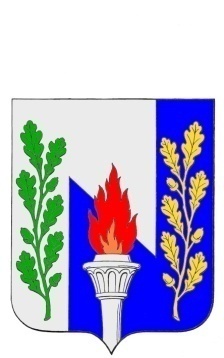 Тульская областьМуниципальное образование рабочий поселок ПервомайскийЩекинского районаСОБРАНИЕ ДЕПУТАТОВР Е Ш Е Н И ЕОт 13  мая  2016 года                                                         № 28-119О прекращении полномочий депутата Собрания депутатов муниципального образования рабочий посёлок  Первомайский Щекинского района  Широковой Т.В.              В соответствии с п.9. Статьи 4. Федерального закона от 12.06.2002 № 67 ФЗ «Об основных гарантиях избирательных прав и права на участие в референдуме граждан Российской Федерации», на основании  статьи 27 Устава муниципального образования рабочий посёлок Первомайский Щекинского района, Собрание депутатов МО р.п. Первомайский,      РЕШИЛО:            1. Считать полномочия депутата муниципального образования рабочий поселок Первомайский Щекинского района Широковой Татьяны Владимировны прекращёнными, согласно поданного ей заявления (прилагается).           2. Проинформировать о принятом решении территориальную избирательную комиссию Щекинского района Тульской области3. Решение вступает в силу со дня подписания.Глава МО р.п. Первомайский                                              А.С. Гамбург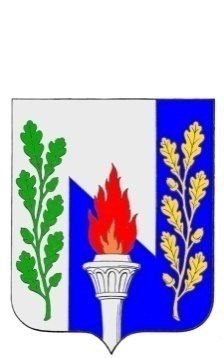 Тульская областьМуниципальное образование рабочий поселок ПервомайскийЩекинского районаГЛАВА МО р.п. Первомайский301212, Тульская обл., Щекинский район, п. Первомайский, пр. Улитина, д.12 «____»  мая 2016г.  № ______У В Е Д О М Л Е Н И Е                                                                       Председателю территориальной                                                                  избирательной комиссии                                                                  Щёкинского района Тульской  области                                                                  Банниковой Р.А.Уважаемая Раиса Алексеевна! Настоящим уведомляю Вас, что решением Собрания депутатов МО р.п. Первомайский от 13.05.2016 г. № 28-119, принято решение  «О прекращении полномочий депутата Собрания депутатов муниципального образования рабочий посёлок  Первомайский  депутатом Широковой Т.В.»  Приложение:Копия решения Собрания депутатовМО р.п. Первомайский от 13.05.2016№ 28-119 с приложением на 2-х стр. Глава МО р.п. Первомайский                                                        А.С. Гамбург